附件1国家级滑雪旅游度假地认定申请报告书 滑雪旅游度假地名称                             申   请   单   位                             推   荐   单   位                           二〇  年  月目   录一、推荐意见……………………………………………………………8二、初审情况……………………………………………………………8三、滑雪旅游度假地基本情况…………………………………………9四、当地文化和旅游行政部门审核意见………………………………15五、国家级滑雪旅游度假地申请………………………………………16六、国家级滑雪旅游度假地评分细则…………………………………17说明：填写本报告书前，请仔细阅读行业标准《滑雪旅游度假地等级划分》（LB/T 083-2021）。一、推荐意见（由推荐单位填写）二、初审情况（由推荐单位填写）三、滑雪旅游度假地基本情况（由申报单位填写）四、当地文化和旅游行政部门审核意见五、国家级滑雪旅游度假地申请（由申报单位填写）六、国家级滑雪旅游度假地评分细则说   明主要依据《滑雪旅游度假地等级划分》标准（LB/T 083-2021）及相关规定制定本细则。1、本细则共三部分，第一部分为强制性指标，主要依据《滑雪旅游度假地等级划分》行业标准（LB/T 083-2021）中规定的滑雪旅游度假地的基本条件；第二部分为基础评价，主要依据《滑雪旅游度假地等级划分》行业标准（LB/T 083-2021）中滑雪资源、设施设备和度假产品的相关规定；第三部分为综合评价，主要依据《滑雪旅游度假地等级划分》行业标准（LB/T 083-2021）中规定的国家级滑雪度假地评定条件。2、进行第一部分强制性指标评价时，须对每一项指标进行评分，结果分为“合格”和“不合格”两种：各项指标均合格时，总评为“合格”；有任意一项或以上指标不合格，总评为“不合格”。3、进行第二部分基础评价时，由评定组成员分别对评价项目计分，最后汇总计算分数。4、第三部分综合评价的满分为1000分。5、第三部分“多选”项目，分值须累加；其余为“单选”。6、第二部分基础评价，国家级滑雪旅游度假地须达到85分；第三部分滑雪旅游度假地综合评价，国家级滑雪旅游度假地须达到900分。第一部分 强制性指标第三部分 国家级滑雪旅游度假地综合评价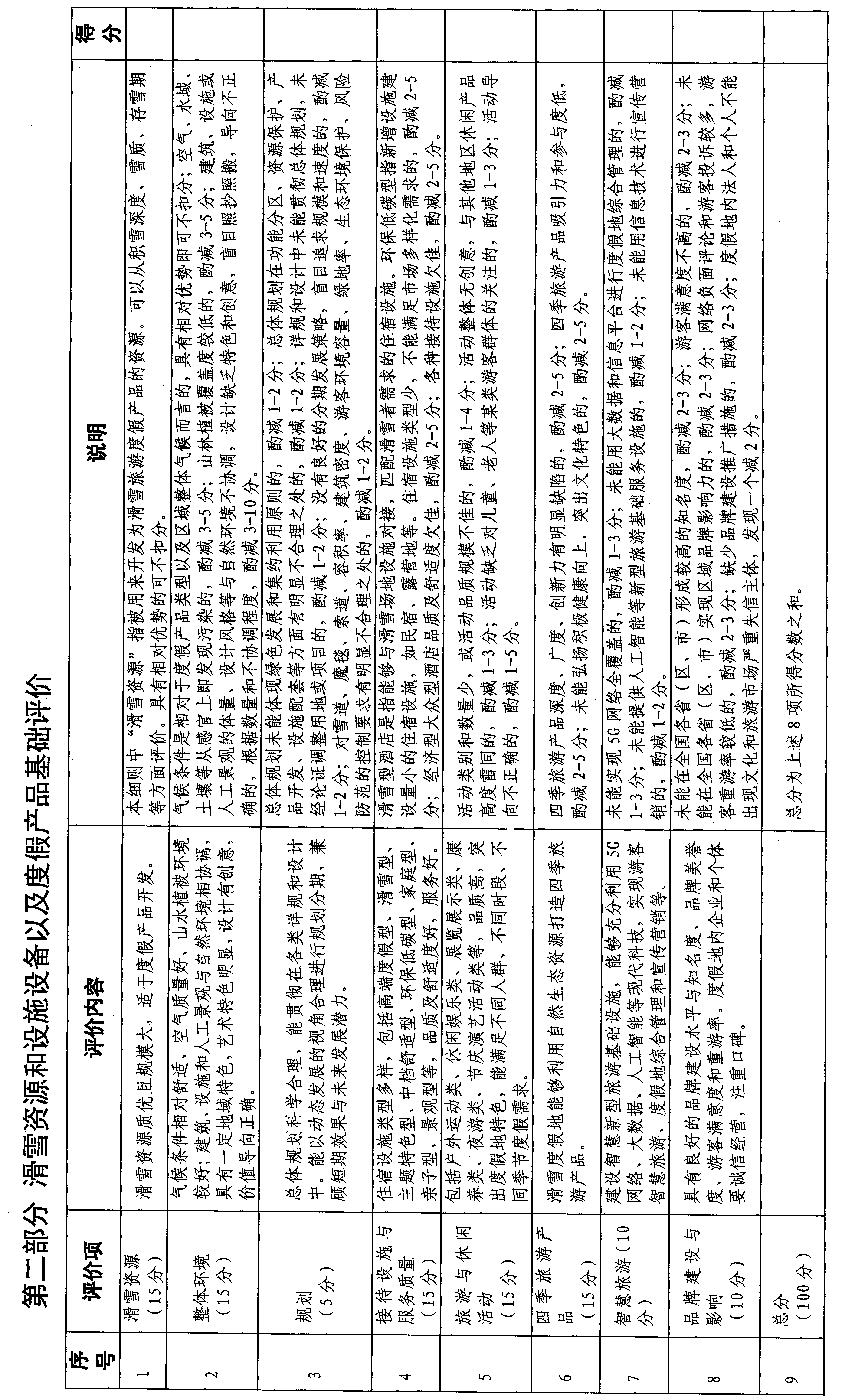 中华人民共和国文化和旅游部：根据行业标准《滑雪旅游度假地等级划分》（LB/T 083-2021），经       省（自治区、直辖市）文化和旅游行政部门初审合格，推荐                    申报国家级滑雪旅游度假地，特申请予以认定。     	推荐单位：	（盖章）	      年   月   日强制性指标（是否合格）滑雪资源和设施设备以及度假产品基础评价（100分）国家级滑雪旅游度假地综合评价（1000分）负责人签字基本信息基本信息基本信息基本信息基本信息基本信息基本信息基本信息基本信息基本信息基本信息基本信息基本信息基本信息基本信息基本信息基本信息基本信息基本信息基本信息基本信息基本信息核心区位置核心区运营管理机构机构类型□政府机构  □事业单位  □企业 □其他□政府机构  □事业单位  □企业 □其他□政府机构  □事业单位  □企业 □其他□政府机构  □事业单位  □企业 □其他□政府机构  □事业单位  □企业 □其他□政府机构  □事业单位  □企业 □其他□政府机构  □事业单位  □企业 □其他□政府机构  □事业单位  □企业 □其他□政府机构  □事业单位  □企业 □其他□政府机构  □事业单位  □企业 □其他□政府机构  □事业单位  □企业 □其他□政府机构  □事业单位  □企业 □其他□政府机构  □事业单位  □企业 □其他□政府机构  □事业单位  □企业 □其他□政府机构  □事业单位  □企业 □其他□政府机构  □事业单位  □企业 □其他□政府机构  □事业单位  □企业 □其他□政府机构  □事业单位  □企业 □其他□政府机构  □事业单位  □企业 □其他□政府机构  □事业单位  □企业 □其他□政府机构  □事业单位  □企业 □其他联系人机构人数机构人数机构人数机构人数机构人数机构人数机构人数机构人数核心区面积km²km²km²雪道总面积雪道总面积雪道总面积雪道总面积雪道总面积雪道总面积雪道总面积雪道总面积hm²上年雪季客流量万人人次万人人次万人人次国际客流量国际客流量国际客流量国际客流量国际客流量国际客流量国际客流量国际客流量%80%以上雪季经营单位营业时间～～～～～～～～～停车场面积停车场面积停车场面积停车场面积停车场面积停车场面积停车场面积停车场面积㎡规划等级/批准时间□国家级  □省级□国家级  □省级□国家级  □省级□国家级  □省级□国家级  □省级□国家级  □省级　年　年　年是否是重点旅游项目是否是重点旅游项目是否是重点旅游项目是否是重点旅游项目是否是重点旅游项目是否是重点旅游项目是否是重点旅游项目是否是重点旅游项目□省级  □市级□省级  □市级□省级  □市级□省级  □市级获得的荣誉/批准时间S级滑雪场/时间S级滑雪场/时间S级滑雪场/时间S级滑雪场/时间S级滑雪场/时间S级滑雪场/时间S级滑雪场/时间S/　年S/　年S/　年S/　年S/　年S/　年S/　年旅游度假区/时间旅游度假区/时间旅游度假区/时间旅游度假区/时间□国家级/　年□省级/　年□国家级/　年□省级/　年□国家级/　年□省级/　年获得的荣誉/批准时间其他荣誉称号及批准时间：其他荣誉称号及批准时间：其他荣誉称号及批准时间：其他荣誉称号及批准时间：其他荣誉称号及批准时间：其他荣誉称号及批准时间：其他荣誉称号及批准时间：其他荣誉称号及批准时间：其他荣誉称号及批准时间：其他荣誉称号及批准时间：其他荣誉称号及批准时间：其他荣誉称号及批准时间：其他荣誉称号及批准时间：其他荣誉称号及批准时间：其他荣誉称号及批准时间：其他荣誉称号及批准时间：其他荣誉称号及批准时间：其他荣誉称号及批准时间：其他荣誉称号及批准时间：其他荣誉称号及批准时间：其他荣誉称号及批准时间：滑雪旅游场地与设施滑雪旅游场地与设施滑雪旅游场地与设施滑雪旅游场地与设施滑雪旅游场地与设施滑雪旅游场地与设施滑雪旅游场地与设施滑雪旅游场地与设施滑雪旅游场地与设施滑雪旅游场地与设施滑雪旅游场地与设施滑雪旅游场地与设施滑雪旅游场地与设施滑雪旅游场地与设施滑雪旅游场地与设施滑雪旅游场地与设施滑雪旅游场地与设施滑雪旅游场地与设施滑雪旅游场地与设施滑雪旅游场地与设施滑雪旅游场地与设施滑雪旅游场地与设施核心区雪道垂直落差（m）核心区雪道垂直落差（m）核心区雪道垂直落差（m）核心区初级、中级和高级雪道面积比核心区初级、中级和高级雪道面积比核心区初级、中级和高级雪道面积比核心区初级、中级和高级雪道面积比核心区初级、中级和高级雪道面积比核心区初级、中级和高级雪道面积比核心区初级、中级和高级雪道面积比核心区初级、中级和高级雪道面积比核心区日最大接待游客环境容量核心区日最大接待游客环境容量核心区日最大接待游客环境容量索道运量（每小时单向运量）索道运量（每小时单向运量）索道运量（每小时单向运量）索道运量（每小时单向运量）索道运量（每小时单向运量）索道运量（每小时单向运量）索道运量（每小时单向运量）索道运量（每小时单向运量）索道系统类型索道系统类型索道系统类型□拖牵索道   □固定式吊椅索道  □脱挂式吊厢（椅）索道□地面缆车   □其他类型索道□拖牵索道   □固定式吊椅索道  □脱挂式吊厢（椅）索道□地面缆车   □其他类型索道□拖牵索道   □固定式吊椅索道  □脱挂式吊厢（椅）索道□地面缆车   □其他类型索道□拖牵索道   □固定式吊椅索道  □脱挂式吊厢（椅）索道□地面缆车   □其他类型索道□拖牵索道   □固定式吊椅索道  □脱挂式吊厢（椅）索道□地面缆车   □其他类型索道□拖牵索道   □固定式吊椅索道  □脱挂式吊厢（椅）索道□地面缆车   □其他类型索道□拖牵索道   □固定式吊椅索道  □脱挂式吊厢（椅）索道□地面缆车   □其他类型索道□拖牵索道   □固定式吊椅索道  □脱挂式吊厢（椅）索道□地面缆车   □其他类型索道□拖牵索道   □固定式吊椅索道  □脱挂式吊厢（椅）索道□地面缆车   □其他类型索道□拖牵索道   □固定式吊椅索道  □脱挂式吊厢（椅）索道□地面缆车   □其他类型索道□拖牵索道   □固定式吊椅索道  □脱挂式吊厢（椅）索道□地面缆车   □其他类型索道□拖牵索道   □固定式吊椅索道  □脱挂式吊厢（椅）索道□地面缆车   □其他类型索道□拖牵索道   □固定式吊椅索道  □脱挂式吊厢（椅）索道□地面缆车   □其他类型索道□拖牵索道   □固定式吊椅索道  □脱挂式吊厢（椅）索道□地面缆车   □其他类型索道□拖牵索道   □固定式吊椅索道  □脱挂式吊厢（椅）索道□地面缆车   □其他类型索道□拖牵索道   □固定式吊椅索道  □脱挂式吊厢（椅）索道□地面缆车   □其他类型索道□拖牵索道   □固定式吊椅索道  □脱挂式吊厢（椅）索道□地面缆车   □其他类型索道□拖牵索道   □固定式吊椅索道  □脱挂式吊厢（椅）索道□地面缆车   □其他类型索道□拖牵索道   □固定式吊椅索道  □脱挂式吊厢（椅）索道□地面缆车   □其他类型索道压雪车数量（台）压雪车数量（台）能够举办的国际滑雪赛事数量能够举办的国际滑雪赛事数量能够举办的国际滑雪赛事数量能够举办的国际滑雪赛事数量能够举办的国际滑雪赛事数量能够举办的全国滑雪赛事数量能够举办的全国滑雪赛事数量能够举办的全国滑雪赛事数量能够举办的全国滑雪赛事数量滑雪器材装备数量（套）总量总量总量总量儿童板占比（%）儿童板占比（%）儿童板占比（%）单板占比（%）单板占比（%）单板占比（%）滑雪旅游综合服务滑雪旅游综合服务滑雪旅游综合服务滑雪旅游综合服务滑雪旅游综合服务滑雪旅游综合服务滑雪旅游综合服务滑雪旅游综合服务滑雪旅游综合服务滑雪旅游综合服务滑雪旅游综合服务滑雪旅游综合服务滑雪旅游综合服务滑雪旅游综合服务滑雪旅游综合服务滑雪旅游综合服务滑雪旅游综合服务滑雪旅游综合服务滑雪旅游综合服务滑雪旅游综合服务滑雪旅游综合服务滑雪旅游综合服务住宿接待设施总量（房间数）总量（房间数）总量（房间数）总量（房间数）三星级（含）以上和高品质住宿接待设施占比（%）三星级（含）以上和高品质住宿接待设施占比（%）三星级（含）以上和高品质住宿接待设施占比（%）三星级（含）以上和高品质住宿接待设施占比（%）三星级（含）以上和高品质住宿接待设施占比（%）滑雪型酒店或具有鲜明滑雪主题度假酒店占比（%）滑雪型酒店或具有鲜明滑雪主题度假酒店占比（%）滑雪型酒店或具有鲜明滑雪主题度假酒店占比（%）滑雪指导员类型滑雪指导员类型滑雪指导员类型滑雪指导员总量（人）滑雪指导员总量（人）滑雪指导员总量（人）滑雪指导员总量（人）滑雪指导员总量（人）滑雪指导员总量（人）滑雪指导员总量（人）滑雪指导员总量（人）滑雪教学与培训   教学条件，开展的滑雪教学与培训内容。只列目录，另附具文本   教学条件，开展的滑雪教学与培训内容。只列目录，另附具文本   教学条件，开展的滑雪教学与培训内容。只列目录，另附具文本   教学条件，开展的滑雪教学与培训内容。只列目录，另附具文本   教学条件，开展的滑雪教学与培训内容。只列目录，另附具文本   教学条件，开展的滑雪教学与培训内容。只列目录，另附具文本   教学条件，开展的滑雪教学与培训内容。只列目录，另附具文本   教学条件，开展的滑雪教学与培训内容。只列目录，另附具文本   教学条件，开展的滑雪教学与培训内容。只列目录，另附具文本   教学条件，开展的滑雪教学与培训内容。只列目录，另附具文本   教学条件，开展的滑雪教学与培训内容。只列目录，另附具文本   教学条件，开展的滑雪教学与培训内容。只列目录，另附具文本   教学条件，开展的滑雪教学与培训内容。只列目录，另附具文本   教学条件，开展的滑雪教学与培训内容。只列目录，另附具文本   教学条件，开展的滑雪教学与培训内容。只列目录，另附具文本   教学条件，开展的滑雪教学与培训内容。只列目录，另附具文本   教学条件，开展的滑雪教学与培训内容。只列目录，另附具文本   教学条件，开展的滑雪教学与培训内容。只列目录，另附具文本   教学条件，开展的滑雪教学与培训内容。只列目录，另附具文本   教学条件，开展的滑雪教学与培训内容。只列目录，另附具文本   教学条件，开展的滑雪教学与培训内容。只列目录，另附具文本户外与室内休闲活动及设施   开展的户外与室内活动种类。只列目录，另附具文本   开展的户外与室内活动种类。只列目录，另附具文本   开展的户外与室内活动种类。只列目录，另附具文本   开展的户外与室内活动种类。只列目录，另附具文本   开展的户外与室内活动种类。只列目录，另附具文本   开展的户外与室内活动种类。只列目录，另附具文本   开展的户外与室内活动种类。只列目录，另附具文本   开展的户外与室内活动种类。只列目录，另附具文本   开展的户外与室内活动种类。只列目录，另附具文本   开展的户外与室内活动种类。只列目录，另附具文本   开展的户外与室内活动种类。只列目录，另附具文本   开展的户外与室内活动种类。只列目录，另附具文本   开展的户外与室内活动种类。只列目录，另附具文本   开展的户外与室内活动种类。只列目录，另附具文本   开展的户外与室内活动种类。只列目录，另附具文本   开展的户外与室内活动种类。只列目录，另附具文本   开展的户外与室内活动种类。只列目录，另附具文本   开展的户外与室内活动种类。只列目录，另附具文本   开展的户外与室内活动种类。只列目录，另附具文本   开展的户外与室内活动种类。只列目录，另附具文本   开展的户外与室内活动种类。只列目录，另附具文本住宿接待设施类型及品质已有的住宿接待设施种类、品质、数量（房间数）。只列目录，另附具文本已有的住宿接待设施种类、品质、数量（房间数）。只列目录，另附具文本已有的住宿接待设施种类、品质、数量（房间数）。只列目录，另附具文本已有的住宿接待设施种类、品质、数量（房间数）。只列目录，另附具文本已有的住宿接待设施种类、品质、数量（房间数）。只列目录，另附具文本已有的住宿接待设施种类、品质、数量（房间数）。只列目录，另附具文本已有的住宿接待设施种类、品质、数量（房间数）。只列目录，另附具文本已有的住宿接待设施种类、品质、数量（房间数）。只列目录，另附具文本已有的住宿接待设施种类、品质、数量（房间数）。只列目录，另附具文本已有的住宿接待设施种类、品质、数量（房间数）。只列目录，另附具文本已有的住宿接待设施种类、品质、数量（房间数）。只列目录，另附具文本已有的住宿接待设施种类、品质、数量（房间数）。只列目录，另附具文本已有的住宿接待设施种类、品质、数量（房间数）。只列目录，另附具文本已有的住宿接待设施种类、品质、数量（房间数）。只列目录，另附具文本已有的住宿接待设施种类、品质、数量（房间数）。只列目录，另附具文本已有的住宿接待设施种类、品质、数量（房间数）。只列目录，另附具文本已有的住宿接待设施种类、品质、数量（房间数）。只列目录，另附具文本已有的住宿接待设施种类、品质、数量（房间数）。只列目录，另附具文本已有的住宿接待设施种类、品质、数量（房间数）。只列目录，另附具文本已有的住宿接待设施种类、品质、数量（房间数）。只列目录，另附具文本已有的住宿接待设施种类、品质、数量（房间数）。只列目录，另附具文本餐饮服务已有的餐饮设施种类、布局、舒适性与文明用餐引导性。只列目录，另附具文本已有的餐饮设施种类、布局、舒适性与文明用餐引导性。只列目录，另附具文本已有的餐饮设施种类、布局、舒适性与文明用餐引导性。只列目录，另附具文本已有的餐饮设施种类、布局、舒适性与文明用餐引导性。只列目录，另附具文本已有的餐饮设施种类、布局、舒适性与文明用餐引导性。只列目录，另附具文本已有的餐饮设施种类、布局、舒适性与文明用餐引导性。只列目录，另附具文本已有的餐饮设施种类、布局、舒适性与文明用餐引导性。只列目录，另附具文本已有的餐饮设施种类、布局、舒适性与文明用餐引导性。只列目录，另附具文本已有的餐饮设施种类、布局、舒适性与文明用餐引导性。只列目录，另附具文本已有的餐饮设施种类、布局、舒适性与文明用餐引导性。只列目录，另附具文本已有的餐饮设施种类、布局、舒适性与文明用餐引导性。只列目录，另附具文本已有的餐饮设施种类、布局、舒适性与文明用餐引导性。只列目录，另附具文本已有的餐饮设施种类、布局、舒适性与文明用餐引导性。只列目录，另附具文本已有的餐饮设施种类、布局、舒适性与文明用餐引导性。只列目录，另附具文本已有的餐饮设施种类、布局、舒适性与文明用餐引导性。只列目录，另附具文本已有的餐饮设施种类、布局、舒适性与文明用餐引导性。只列目录，另附具文本已有的餐饮设施种类、布局、舒适性与文明用餐引导性。只列目录，另附具文本已有的餐饮设施种类、布局、舒适性与文明用餐引导性。只列目录，另附具文本已有的餐饮设施种类、布局、舒适性与文明用餐引导性。只列目录，另附具文本已有的餐饮设施种类、布局、舒适性与文明用餐引导性。只列目录，另附具文本已有的餐饮设施种类、布局、舒适性与文明用餐引导性。只列目录，另附具文本会议接待能力已有的会议接待设施的硬件品质、服务品质和接待规模。只列目录，另附具文本已有的会议接待设施的硬件品质、服务品质和接待规模。只列目录，另附具文本已有的会议接待设施的硬件品质、服务品质和接待规模。只列目录，另附具文本已有的会议接待设施的硬件品质、服务品质和接待规模。只列目录，另附具文本已有的会议接待设施的硬件品质、服务品质和接待规模。只列目录，另附具文本已有的会议接待设施的硬件品质、服务品质和接待规模。只列目录，另附具文本已有的会议接待设施的硬件品质、服务品质和接待规模。只列目录，另附具文本已有的会议接待设施的硬件品质、服务品质和接待规模。只列目录，另附具文本已有的会议接待设施的硬件品质、服务品质和接待规模。只列目录，另附具文本已有的会议接待设施的硬件品质、服务品质和接待规模。只列目录，另附具文本已有的会议接待设施的硬件品质、服务品质和接待规模。只列目录，另附具文本已有的会议接待设施的硬件品质、服务品质和接待规模。只列目录，另附具文本已有的会议接待设施的硬件品质、服务品质和接待规模。只列目录，另附具文本已有的会议接待设施的硬件品质、服务品质和接待规模。只列目录，另附具文本已有的会议接待设施的硬件品质、服务品质和接待规模。只列目录，另附具文本已有的会议接待设施的硬件品质、服务品质和接待规模。只列目录，另附具文本已有的会议接待设施的硬件品质、服务品质和接待规模。只列目录，另附具文本已有的会议接待设施的硬件品质、服务品质和接待规模。只列目录，另附具文本已有的会议接待设施的硬件品质、服务品质和接待规模。只列目录，另附具文本已有的会议接待设施的硬件品质、服务品质和接待规模。只列目录，另附具文本已有的会议接待设施的硬件品质、服务品质和接待规模。只列目录，另附具文本配套设施与条件配套设施与条件配套设施与条件配套设施与条件配套设施与条件配套设施与条件配套设施与条件配套设施与条件配套设施与条件配套设施与条件配套设施与条件配套设施与条件配套设施与条件配套设施与条件配套设施与条件配套设施与条件配套设施与条件配套设施与条件配套设施与条件配套设施与条件配套设施与条件配套设施与条件配套服务设施与综合服务综合服务设施体系、针对儿童、老年人及特殊群体的滑雪旅游度假服务等。只列目录，另附具文本综合服务设施体系、针对儿童、老年人及特殊群体的滑雪旅游度假服务等。只列目录，另附具文本综合服务设施体系、针对儿童、老年人及特殊群体的滑雪旅游度假服务等。只列目录，另附具文本综合服务设施体系、针对儿童、老年人及特殊群体的滑雪旅游度假服务等。只列目录，另附具文本综合服务设施体系、针对儿童、老年人及特殊群体的滑雪旅游度假服务等。只列目录，另附具文本综合服务设施体系、针对儿童、老年人及特殊群体的滑雪旅游度假服务等。只列目录，另附具文本综合服务设施体系、针对儿童、老年人及特殊群体的滑雪旅游度假服务等。只列目录，另附具文本综合服务设施体系、针对儿童、老年人及特殊群体的滑雪旅游度假服务等。只列目录，另附具文本综合服务设施体系、针对儿童、老年人及特殊群体的滑雪旅游度假服务等。只列目录，另附具文本综合服务设施体系、针对儿童、老年人及特殊群体的滑雪旅游度假服务等。只列目录，另附具文本综合服务设施体系、针对儿童、老年人及特殊群体的滑雪旅游度假服务等。只列目录，另附具文本综合服务设施体系、针对儿童、老年人及特殊群体的滑雪旅游度假服务等。只列目录，另附具文本综合服务设施体系、针对儿童、老年人及特殊群体的滑雪旅游度假服务等。只列目录，另附具文本综合服务设施体系、针对儿童、老年人及特殊群体的滑雪旅游度假服务等。只列目录，另附具文本综合服务设施体系、针对儿童、老年人及特殊群体的滑雪旅游度假服务等。只列目录，另附具文本综合服务设施体系、针对儿童、老年人及特殊群体的滑雪旅游度假服务等。只列目录，另附具文本综合服务设施体系、针对儿童、老年人及特殊群体的滑雪旅游度假服务等。只列目录，另附具文本综合服务设施体系、针对儿童、老年人及特殊群体的滑雪旅游度假服务等。只列目录，另附具文本综合服务设施体系、针对儿童、老年人及特殊群体的滑雪旅游度假服务等。只列目录，另附具文本综合服务设施体系、针对儿童、老年人及特殊群体的滑雪旅游度假服务等。只列目录，另附具文本综合服务设施体系、针对儿童、老年人及特殊群体的滑雪旅游度假服务等。只列目录，另附具文本WIFI覆盖率（%）□ 独立域名网站或微信公众号□ 独立域名网站或微信公众号□ 独立域名网站或微信公众号□ 独立域名网站或微信公众号□ 独立域名网站或微信公众号□ 独立域名网站或微信公众号□ 独立域名网站或微信公众号□ 独立域名网站或微信公众号□ 独立域名网站或微信公众号□ 独立域名网站或微信公众号□ 独立域名网站或微信公众号□ 独立域名网站或微信公众号□ 独立域名网站或微信公众号□ 智能停车系统□ 智能停车系统□ 智能停车系统□ 智能停车系统□ 智能停车系统移动支付覆盖率（%）□ 手机客户端□ 手机客户端□ 手机客户端□ 手机客户端□ 手机客户端□ 手机客户端□ 手机客户端□ 手机客户端□ 手机客户端□ 手机客户端□ 手机客户端□ 手机客户端□ 手机客户端□ 智能照明系统□ 智能照明系统□ 智能照明系统□ 智能照明系统□ 智能照明系统视频监控覆盖率（%）□ 智能引导系统□ 智能引导系统□ 智能引导系统□ 智能引导系统□ 智能引导系统□ 智能引导系统□ 智能引导系统□ 智能引导系统□ 智能引导系统□ 智能引导系统□ 智能引导系统□ 智能引导系统□ 智能引导系统□ 客流分析系统□ 客流分析系统□ 客流分析系统□ 客流分析系统□ 客流分析系统运营与管理措施各类经营许可是否齐全各类经营许可是否齐全各类经营许可是否齐全各类经营许可是否齐全各类经营许可是否齐全各类经营许可是否齐全各类经营许可是否齐全各类经营许可是否齐全各类经营许可是否齐全是/否是/否是/否管理人员是否定期培训管理人员是否定期培训管理人员是否定期培训管理人员是否定期培训管理人员是否定期培训管理人员是否定期培训管理人员是否定期培训管理人员是否定期培训是/否运营与管理措施度假地周边居民参与率（占度假地工作人员比例%）度假地周边居民参与率（占度假地工作人员比例%）度假地周边居民参与率（占度假地工作人员比例%）度假地周边居民参与率（占度假地工作人员比例%）度假地周边居民参与率（占度假地工作人员比例%）度假地周边居民参与率（占度假地工作人员比例%）度假地周边居民参与率（占度假地工作人员比例%）度假地周边居民参与率（占度假地工作人员比例%）度假地周边居民参与率（占度假地工作人员比例%）访客满意度（%）访客满意度（%）访客满意度（%）访客满意度（%）访客满意度（%）访客满意度（%）访客满意度（%）访客满意度（%）综合防灾系统与安全保障制度是否有完善的安全管理制度是否有完善的安全管理制度是否有完善的安全管理制度是否有完善的安全管理制度是否有完善的安全管理制度是否有完善的安全管理制度是否有完善的安全管理制度是否有完善的安全管理制度是否有完善的安全管理制度是/否是/否是/否是否有突发事件应急预案是否有突发事件应急预案是否有突发事件应急预案是否有突发事件应急预案是否有突发事件应急预案是否有突发事件应急预案是否有突发事件应急预案是否有突发事件应急预案是/否综合防灾系统与安全保障制度是否有消防、防盗、防暴、救护等设施设备是否有消防、防盗、防暴、救护等设施设备是否有消防、防盗、防暴、救护等设施设备是否有消防、防盗、防暴、救护等设施设备是否有消防、防盗、防暴、救护等设施设备是否有消防、防盗、防暴、救护等设施设备是否有消防、防盗、防暴、救护等设施设备是否有消防、防盗、防暴、救护等设施设备是否有消防、防盗、防暴、救护等设施设备是/否是/否是/否是否有专职、专业保安人员是否有专职、专业保安人员是否有专职、专业保安人员是否有专职、专业保安人员是否有专职、专业保安人员是否有专职、专业保安人员是否有专职、专业保安人员是否有专职、专业保安人员是/否综合防灾系统与安全保障制度是否有7d×24h医疗服务是否有7d×24h医疗服务是否有7d×24h医疗服务是否有7d×24h医疗服务是否有7d×24h医疗服务是否有7d×24h医疗服务是否有7d×24h医疗服务是否有7d×24h医疗服务是否有7d×24h医疗服务是/否是/否是/否是否有警示警告标志是否有警示警告标志是否有警示警告标志是否有警示警告标志是否有警示警告标志是否有警示警告标志是否有警示警告标志是否有警示警告标志是/否综合防灾系统与安全保障制度2A级旅游厕所数量2A级旅游厕所数量2A级旅游厕所数量2A级旅游厕所数量2A级旅游厕所数量2A级旅游厕所数量2A级旅游厕所数量2A级旅游厕所数量2A级旅游厕所数量3A级旅游厕所数量3A级旅游厕所数量3A级旅游厕所数量3A级旅游厕所数量3A级旅游厕所数量3A级旅游厕所数量3A级旅游厕所数量3A级旅游厕所数量管理与发展计划管理与发展计划管理与发展计划管理与发展计划管理与发展计划管理与发展计划管理与发展计划管理与发展计划管理与发展计划管理与发展计划管理与发展计划管理与发展计划管理与发展计划管理与发展计划管理与发展计划管理与发展计划管理与发展计划管理与发展计划管理与发展计划管理与发展计划管理与发展计划管理与发展计划管理制度   现行的管理制度，包括行政法规、政府文件，应急机制与安全救助、环保制度与措施等规定。只列目录，另附具文本   现行的管理制度，包括行政法规、政府文件，应急机制与安全救助、环保制度与措施等规定。只列目录，另附具文本   现行的管理制度，包括行政法规、政府文件，应急机制与安全救助、环保制度与措施等规定。只列目录，另附具文本   现行的管理制度，包括行政法规、政府文件，应急机制与安全救助、环保制度与措施等规定。只列目录，另附具文本   现行的管理制度，包括行政法规、政府文件，应急机制与安全救助、环保制度与措施等规定。只列目录，另附具文本   现行的管理制度，包括行政法规、政府文件，应急机制与安全救助、环保制度与措施等规定。只列目录，另附具文本   现行的管理制度，包括行政法规、政府文件，应急机制与安全救助、环保制度与措施等规定。只列目录，另附具文本   现行的管理制度，包括行政法规、政府文件，应急机制与安全救助、环保制度与措施等规定。只列目录，另附具文本   现行的管理制度，包括行政法规、政府文件，应急机制与安全救助、环保制度与措施等规定。只列目录，另附具文本   现行的管理制度，包括行政法规、政府文件，应急机制与安全救助、环保制度与措施等规定。只列目录，另附具文本   现行的管理制度，包括行政法规、政府文件，应急机制与安全救助、环保制度与措施等规定。只列目录，另附具文本   现行的管理制度，包括行政法规、政府文件，应急机制与安全救助、环保制度与措施等规定。只列目录，另附具文本   现行的管理制度，包括行政法规、政府文件，应急机制与安全救助、环保制度与措施等规定。只列目录，另附具文本   现行的管理制度，包括行政法规、政府文件，应急机制与安全救助、环保制度与措施等规定。只列目录，另附具文本   现行的管理制度，包括行政法规、政府文件，应急机制与安全救助、环保制度与措施等规定。只列目录，另附具文本   现行的管理制度，包括行政法规、政府文件，应急机制与安全救助、环保制度与措施等规定。只列目录，另附具文本   现行的管理制度，包括行政法规、政府文件，应急机制与安全救助、环保制度与措施等规定。只列目录，另附具文本   现行的管理制度，包括行政法规、政府文件，应急机制与安全救助、环保制度与措施等规定。只列目录，另附具文本   现行的管理制度，包括行政法规、政府文件，应急机制与安全救助、环保制度与措施等规定。只列目录，另附具文本   现行的管理制度，包括行政法规、政府文件，应急机制与安全救助、环保制度与措施等规定。只列目录，另附具文本   现行的管理制度，包括行政法规、政府文件，应急机制与安全救助、环保制度与措施等规定。只列目录，另附具文本战略定位预期目标    简要说明要在未来3年分别达到的目标。要求能够反映滑雪旅游度假地的变化，突出滑雪旅游度假地高质量发展的预期成效，以及在推进冰雪资源转化、冰雪旅游发展与冰雪强国建设的预期贡献。可另附详细文本    简要说明要在未来3年分别达到的目标。要求能够反映滑雪旅游度假地的变化，突出滑雪旅游度假地高质量发展的预期成效，以及在推进冰雪资源转化、冰雪旅游发展与冰雪强国建设的预期贡献。可另附详细文本    简要说明要在未来3年分别达到的目标。要求能够反映滑雪旅游度假地的变化，突出滑雪旅游度假地高质量发展的预期成效，以及在推进冰雪资源转化、冰雪旅游发展与冰雪强国建设的预期贡献。可另附详细文本    简要说明要在未来3年分别达到的目标。要求能够反映滑雪旅游度假地的变化，突出滑雪旅游度假地高质量发展的预期成效，以及在推进冰雪资源转化、冰雪旅游发展与冰雪强国建设的预期贡献。可另附详细文本    简要说明要在未来3年分别达到的目标。要求能够反映滑雪旅游度假地的变化，突出滑雪旅游度假地高质量发展的预期成效，以及在推进冰雪资源转化、冰雪旅游发展与冰雪强国建设的预期贡献。可另附详细文本    简要说明要在未来3年分别达到的目标。要求能够反映滑雪旅游度假地的变化，突出滑雪旅游度假地高质量发展的预期成效，以及在推进冰雪资源转化、冰雪旅游发展与冰雪强国建设的预期贡献。可另附详细文本    简要说明要在未来3年分别达到的目标。要求能够反映滑雪旅游度假地的变化，突出滑雪旅游度假地高质量发展的预期成效，以及在推进冰雪资源转化、冰雪旅游发展与冰雪强国建设的预期贡献。可另附详细文本    简要说明要在未来3年分别达到的目标。要求能够反映滑雪旅游度假地的变化，突出滑雪旅游度假地高质量发展的预期成效，以及在推进冰雪资源转化、冰雪旅游发展与冰雪强国建设的预期贡献。可另附详细文本    简要说明要在未来3年分别达到的目标。要求能够反映滑雪旅游度假地的变化，突出滑雪旅游度假地高质量发展的预期成效，以及在推进冰雪资源转化、冰雪旅游发展与冰雪强国建设的预期贡献。可另附详细文本    简要说明要在未来3年分别达到的目标。要求能够反映滑雪旅游度假地的变化，突出滑雪旅游度假地高质量发展的预期成效，以及在推进冰雪资源转化、冰雪旅游发展与冰雪强国建设的预期贡献。可另附详细文本    简要说明要在未来3年分别达到的目标。要求能够反映滑雪旅游度假地的变化，突出滑雪旅游度假地高质量发展的预期成效，以及在推进冰雪资源转化、冰雪旅游发展与冰雪强国建设的预期贡献。可另附详细文本    简要说明要在未来3年分别达到的目标。要求能够反映滑雪旅游度假地的变化，突出滑雪旅游度假地高质量发展的预期成效，以及在推进冰雪资源转化、冰雪旅游发展与冰雪强国建设的预期贡献。可另附详细文本    简要说明要在未来3年分别达到的目标。要求能够反映滑雪旅游度假地的变化，突出滑雪旅游度假地高质量发展的预期成效，以及在推进冰雪资源转化、冰雪旅游发展与冰雪强国建设的预期贡献。可另附详细文本    简要说明要在未来3年分别达到的目标。要求能够反映滑雪旅游度假地的变化，突出滑雪旅游度假地高质量发展的预期成效，以及在推进冰雪资源转化、冰雪旅游发展与冰雪强国建设的预期贡献。可另附详细文本    简要说明要在未来3年分别达到的目标。要求能够反映滑雪旅游度假地的变化，突出滑雪旅游度假地高质量发展的预期成效，以及在推进冰雪资源转化、冰雪旅游发展与冰雪强国建设的预期贡献。可另附详细文本    简要说明要在未来3年分别达到的目标。要求能够反映滑雪旅游度假地的变化，突出滑雪旅游度假地高质量发展的预期成效，以及在推进冰雪资源转化、冰雪旅游发展与冰雪强国建设的预期贡献。可另附详细文本    简要说明要在未来3年分别达到的目标。要求能够反映滑雪旅游度假地的变化，突出滑雪旅游度假地高质量发展的预期成效，以及在推进冰雪资源转化、冰雪旅游发展与冰雪强国建设的预期贡献。可另附详细文本    简要说明要在未来3年分别达到的目标。要求能够反映滑雪旅游度假地的变化，突出滑雪旅游度假地高质量发展的预期成效，以及在推进冰雪资源转化、冰雪旅游发展与冰雪强国建设的预期贡献。可另附详细文本    简要说明要在未来3年分别达到的目标。要求能够反映滑雪旅游度假地的变化，突出滑雪旅游度假地高质量发展的预期成效，以及在推进冰雪资源转化、冰雪旅游发展与冰雪强国建设的预期贡献。可另附详细文本    简要说明要在未来3年分别达到的目标。要求能够反映滑雪旅游度假地的变化，突出滑雪旅游度假地高质量发展的预期成效，以及在推进冰雪资源转化、冰雪旅游发展与冰雪强国建设的预期贡献。可另附详细文本    简要说明要在未来3年分别达到的目标。要求能够反映滑雪旅游度假地的变化，突出滑雪旅游度假地高质量发展的预期成效，以及在推进冰雪资源转化、冰雪旅游发展与冰雪强国建设的预期贡献。可另附详细文本证明材料附件红线范围图             滑雪旅游度假地核心区功能分布图县级以上自然资源部门关于土地使用符合法律法规有关规定的相关材料管理机构关于近2年主要经营主体无严重违法违规等行为记录和未发生重大旅游安全责任事故、社会反响强烈的负面舆情事件的承诺书（注：相应图、表和报告需作为附件提供，图纸要求按实际比例制作，内容清晰可辨、色彩饱满）红线范围图             滑雪旅游度假地核心区功能分布图县级以上自然资源部门关于土地使用符合法律法规有关规定的相关材料管理机构关于近2年主要经营主体无严重违法违规等行为记录和未发生重大旅游安全责任事故、社会反响强烈的负面舆情事件的承诺书（注：相应图、表和报告需作为附件提供，图纸要求按实际比例制作，内容清晰可辨、色彩饱满）红线范围图             滑雪旅游度假地核心区功能分布图县级以上自然资源部门关于土地使用符合法律法规有关规定的相关材料管理机构关于近2年主要经营主体无严重违法违规等行为记录和未发生重大旅游安全责任事故、社会反响强烈的负面舆情事件的承诺书（注：相应图、表和报告需作为附件提供，图纸要求按实际比例制作，内容清晰可辨、色彩饱满）红线范围图             滑雪旅游度假地核心区功能分布图县级以上自然资源部门关于土地使用符合法律法规有关规定的相关材料管理机构关于近2年主要经营主体无严重违法违规等行为记录和未发生重大旅游安全责任事故、社会反响强烈的负面舆情事件的承诺书（注：相应图、表和报告需作为附件提供，图纸要求按实际比例制作，内容清晰可辨、色彩饱满）红线范围图             滑雪旅游度假地核心区功能分布图县级以上自然资源部门关于土地使用符合法律法规有关规定的相关材料管理机构关于近2年主要经营主体无严重违法违规等行为记录和未发生重大旅游安全责任事故、社会反响强烈的负面舆情事件的承诺书（注：相应图、表和报告需作为附件提供，图纸要求按实际比例制作，内容清晰可辨、色彩饱满）红线范围图             滑雪旅游度假地核心区功能分布图县级以上自然资源部门关于土地使用符合法律法规有关规定的相关材料管理机构关于近2年主要经营主体无严重违法违规等行为记录和未发生重大旅游安全责任事故、社会反响强烈的负面舆情事件的承诺书（注：相应图、表和报告需作为附件提供，图纸要求按实际比例制作，内容清晰可辨、色彩饱满）红线范围图             滑雪旅游度假地核心区功能分布图县级以上自然资源部门关于土地使用符合法律法规有关规定的相关材料管理机构关于近2年主要经营主体无严重违法违规等行为记录和未发生重大旅游安全责任事故、社会反响强烈的负面舆情事件的承诺书（注：相应图、表和报告需作为附件提供，图纸要求按实际比例制作，内容清晰可辨、色彩饱满）红线范围图             滑雪旅游度假地核心区功能分布图县级以上自然资源部门关于土地使用符合法律法规有关规定的相关材料管理机构关于近2年主要经营主体无严重违法违规等行为记录和未发生重大旅游安全责任事故、社会反响强烈的负面舆情事件的承诺书（注：相应图、表和报告需作为附件提供，图纸要求按实际比例制作，内容清晰可辨、色彩饱满）红线范围图             滑雪旅游度假地核心区功能分布图县级以上自然资源部门关于土地使用符合法律法规有关规定的相关材料管理机构关于近2年主要经营主体无严重违法违规等行为记录和未发生重大旅游安全责任事故、社会反响强烈的负面舆情事件的承诺书（注：相应图、表和报告需作为附件提供，图纸要求按实际比例制作，内容清晰可辨、色彩饱满）红线范围图             滑雪旅游度假地核心区功能分布图县级以上自然资源部门关于土地使用符合法律法规有关规定的相关材料管理机构关于近2年主要经营主体无严重违法违规等行为记录和未发生重大旅游安全责任事故、社会反响强烈的负面舆情事件的承诺书（注：相应图、表和报告需作为附件提供，图纸要求按实际比例制作，内容清晰可辨、色彩饱满）红线范围图             滑雪旅游度假地核心区功能分布图县级以上自然资源部门关于土地使用符合法律法规有关规定的相关材料管理机构关于近2年主要经营主体无严重违法违规等行为记录和未发生重大旅游安全责任事故、社会反响强烈的负面舆情事件的承诺书（注：相应图、表和报告需作为附件提供，图纸要求按实际比例制作，内容清晰可辨、色彩饱满）红线范围图             滑雪旅游度假地核心区功能分布图县级以上自然资源部门关于土地使用符合法律法规有关规定的相关材料管理机构关于近2年主要经营主体无严重违法违规等行为记录和未发生重大旅游安全责任事故、社会反响强烈的负面舆情事件的承诺书（注：相应图、表和报告需作为附件提供，图纸要求按实际比例制作，内容清晰可辨、色彩饱满）红线范围图             滑雪旅游度假地核心区功能分布图县级以上自然资源部门关于土地使用符合法律法规有关规定的相关材料管理机构关于近2年主要经营主体无严重违法违规等行为记录和未发生重大旅游安全责任事故、社会反响强烈的负面舆情事件的承诺书（注：相应图、表和报告需作为附件提供，图纸要求按实际比例制作，内容清晰可辨、色彩饱满）红线范围图             滑雪旅游度假地核心区功能分布图县级以上自然资源部门关于土地使用符合法律法规有关规定的相关材料管理机构关于近2年主要经营主体无严重违法违规等行为记录和未发生重大旅游安全责任事故、社会反响强烈的负面舆情事件的承诺书（注：相应图、表和报告需作为附件提供，图纸要求按实际比例制作，内容清晰可辨、色彩饱满）红线范围图             滑雪旅游度假地核心区功能分布图县级以上自然资源部门关于土地使用符合法律法规有关规定的相关材料管理机构关于近2年主要经营主体无严重违法违规等行为记录和未发生重大旅游安全责任事故、社会反响强烈的负面舆情事件的承诺书（注：相应图、表和报告需作为附件提供，图纸要求按实际比例制作，内容清晰可辨、色彩饱满）红线范围图             滑雪旅游度假地核心区功能分布图县级以上自然资源部门关于土地使用符合法律法规有关规定的相关材料管理机构关于近2年主要经营主体无严重违法违规等行为记录和未发生重大旅游安全责任事故、社会反响强烈的负面舆情事件的承诺书（注：相应图、表和报告需作为附件提供，图纸要求按实际比例制作，内容清晰可辨、色彩饱满）红线范围图             滑雪旅游度假地核心区功能分布图县级以上自然资源部门关于土地使用符合法律法规有关规定的相关材料管理机构关于近2年主要经营主体无严重违法违规等行为记录和未发生重大旅游安全责任事故、社会反响强烈的负面舆情事件的承诺书（注：相应图、表和报告需作为附件提供，图纸要求按实际比例制作，内容清晰可辨、色彩饱满）红线范围图             滑雪旅游度假地核心区功能分布图县级以上自然资源部门关于土地使用符合法律法规有关规定的相关材料管理机构关于近2年主要经营主体无严重违法违规等行为记录和未发生重大旅游安全责任事故、社会反响强烈的负面舆情事件的承诺书（注：相应图、表和报告需作为附件提供，图纸要求按实际比例制作，内容清晰可辨、色彩饱满）红线范围图             滑雪旅游度假地核心区功能分布图县级以上自然资源部门关于土地使用符合法律法规有关规定的相关材料管理机构关于近2年主要经营主体无严重违法违规等行为记录和未发生重大旅游安全责任事故、社会反响强烈的负面舆情事件的承诺书（注：相应图、表和报告需作为附件提供，图纸要求按实际比例制作，内容清晰可辨、色彩饱满）红线范围图             滑雪旅游度假地核心区功能分布图县级以上自然资源部门关于土地使用符合法律法规有关规定的相关材料管理机构关于近2年主要经营主体无严重违法违规等行为记录和未发生重大旅游安全责任事故、社会反响强烈的负面舆情事件的承诺书（注：相应图、表和报告需作为附件提供，图纸要求按实际比例制作，内容清晰可辨、色彩饱满）红线范围图             滑雪旅游度假地核心区功能分布图县级以上自然资源部门关于土地使用符合法律法规有关规定的相关材料管理机构关于近2年主要经营主体无严重违法违规等行为记录和未发生重大旅游安全责任事故、社会反响强烈的负面舆情事件的承诺书（注：相应图、表和报告需作为附件提供，图纸要求按实际比例制作，内容清晰可辨、色彩饱满）滑雪旅游度假地总体情况介绍（此介绍纸版可附页，电子版可单独上传附件包含图文内容）滑雪旅游度假地总体情况介绍（此介绍纸版可附页，电子版可单独上传附件包含图文内容）滑雪旅游度假地总体情况介绍（此介绍纸版可附页，电子版可单独上传附件包含图文内容）滑雪旅游度假地总体情况介绍（此介绍纸版可附页，电子版可单独上传附件包含图文内容）滑雪旅游度假地总体情况介绍（此介绍纸版可附页，电子版可单独上传附件包含图文内容）滑雪旅游度假地总体情况介绍（此介绍纸版可附页，电子版可单独上传附件包含图文内容）滑雪旅游度假地总体情况介绍（此介绍纸版可附页，电子版可单独上传附件包含图文内容）滑雪旅游度假地总体情况介绍（此介绍纸版可附页，电子版可单独上传附件包含图文内容）滑雪旅游度假地总体情况介绍（此介绍纸版可附页，电子版可单独上传附件包含图文内容）滑雪旅游度假地总体情况介绍（此介绍纸版可附页，电子版可单独上传附件包含图文内容）滑雪旅游度假地总体情况介绍（此介绍纸版可附页，电子版可单独上传附件包含图文内容）滑雪旅游度假地总体情况介绍（此介绍纸版可附页，电子版可单独上传附件包含图文内容）滑雪旅游度假地总体情况介绍（此介绍纸版可附页，电子版可单独上传附件包含图文内容）滑雪旅游度假地总体情况介绍（此介绍纸版可附页，电子版可单独上传附件包含图文内容）滑雪旅游度假地总体情况介绍（此介绍纸版可附页，电子版可单独上传附件包含图文内容）滑雪旅游度假地总体情况介绍（此介绍纸版可附页，电子版可单独上传附件包含图文内容）滑雪旅游度假地总体情况介绍（此介绍纸版可附页，电子版可单独上传附件包含图文内容）滑雪旅游度假地总体情况介绍（此介绍纸版可附页，电子版可单独上传附件包含图文内容）滑雪旅游度假地总体情况介绍（此介绍纸版可附页，电子版可单独上传附件包含图文内容）滑雪旅游度假地总体情况介绍（此介绍纸版可附页，电子版可单独上传附件包含图文内容）滑雪旅游度假地总体情况介绍（此介绍纸版可附页，电子版可单独上传附件包含图文内容）滑雪旅游度假地总体情况介绍（此介绍纸版可附页，电子版可单独上传附件包含图文内容）旅游公共服务体系情况（标识引导系统、线上旅游信息服务、线下综合服务中心、智慧旅游建设、旅游交通服务、旅游厕所革命等）旅游公共服务体系情况（标识引导系统、线上旅游信息服务、线下综合服务中心、智慧旅游建设、旅游交通服务、旅游厕所革命等）旅游公共服务体系情况（标识引导系统、线上旅游信息服务、线下综合服务中心、智慧旅游建设、旅游交通服务、旅游厕所革命等）旅游公共服务体系情况（标识引导系统、线上旅游信息服务、线下综合服务中心、智慧旅游建设、旅游交通服务、旅游厕所革命等）旅游公共服务体系情况（标识引导系统、线上旅游信息服务、线下综合服务中心、智慧旅游建设、旅游交通服务、旅游厕所革命等）旅游公共服务体系情况（标识引导系统、线上旅游信息服务、线下综合服务中心、智慧旅游建设、旅游交通服务、旅游厕所革命等）旅游公共服务体系情况（标识引导系统、线上旅游信息服务、线下综合服务中心、智慧旅游建设、旅游交通服务、旅游厕所革命等）旅游公共服务体系情况（标识引导系统、线上旅游信息服务、线下综合服务中心、智慧旅游建设、旅游交通服务、旅游厕所革命等）旅游公共服务体系情况（标识引导系统、线上旅游信息服务、线下综合服务中心、智慧旅游建设、旅游交通服务、旅游厕所革命等）旅游公共服务体系情况（标识引导系统、线上旅游信息服务、线下综合服务中心、智慧旅游建设、旅游交通服务、旅游厕所革命等）旅游公共服务体系情况（标识引导系统、线上旅游信息服务、线下综合服务中心、智慧旅游建设、旅游交通服务、旅游厕所革命等）旅游公共服务体系情况（标识引导系统、线上旅游信息服务、线下综合服务中心、智慧旅游建设、旅游交通服务、旅游厕所革命等）旅游公共服务体系情况（标识引导系统、线上旅游信息服务、线下综合服务中心、智慧旅游建设、旅游交通服务、旅游厕所革命等）旅游公共服务体系情况（标识引导系统、线上旅游信息服务、线下综合服务中心、智慧旅游建设、旅游交通服务、旅游厕所革命等）旅游公共服务体系情况（标识引导系统、线上旅游信息服务、线下综合服务中心、智慧旅游建设、旅游交通服务、旅游厕所革命等）旅游公共服务体系情况（标识引导系统、线上旅游信息服务、线下综合服务中心、智慧旅游建设、旅游交通服务、旅游厕所革命等）旅游公共服务体系情况（标识引导系统、线上旅游信息服务、线下综合服务中心、智慧旅游建设、旅游交通服务、旅游厕所革命等）旅游公共服务体系情况（标识引导系统、线上旅游信息服务、线下综合服务中心、智慧旅游建设、旅游交通服务、旅游厕所革命等）旅游公共服务体系情况（标识引导系统、线上旅游信息服务、线下综合服务中心、智慧旅游建设、旅游交通服务、旅游厕所革命等）旅游公共服务体系情况（标识引导系统、线上旅游信息服务、线下综合服务中心、智慧旅游建设、旅游交通服务、旅游厕所革命等）旅游公共服务体系情况（标识引导系统、线上旅游信息服务、线下综合服务中心、智慧旅游建设、旅游交通服务、旅游厕所革命等）旅游公共服务体系情况（标识引导系统、线上旅游信息服务、线下综合服务中心、智慧旅游建设、旅游交通服务、旅游厕所革命等）游客综合满意度情况游客综合满意度情况游客综合满意度情况游客综合满意度情况游客综合满意度情况游客综合满意度情况游客综合满意度情况游客综合满意度情况游客综合满意度情况游客综合满意度情况游客综合满意度情况游客综合满意度情况游客综合满意度情况游客综合满意度情况游客综合满意度情况游客综合满意度情况游客综合满意度情况游客综合满意度情况游客综合满意度情况游客综合满意度情况游客综合满意度情况游客综合满意度情况知名度和品牌影响力情况知名度和品牌影响力情况知名度和品牌影响力情况知名度和品牌影响力情况知名度和品牌影响力情况知名度和品牌影响力情况知名度和品牌影响力情况知名度和品牌影响力情况知名度和品牌影响力情况知名度和品牌影响力情况知名度和品牌影响力情况知名度和品牌影响力情况知名度和品牌影响力情况知名度和品牌影响力情况知名度和品牌影响力情况知名度和品牌影响力情况知名度和品牌影响力情况知名度和品牌影响力情况知名度和品牌影响力情况知名度和品牌影响力情况知名度和品牌影响力情况知名度和品牌影响力情况负责人签字：       地市级文化和旅游行政部门（公章）                                    年    月     日    根据行业标准《滑雪旅游度假地等级划分》（LB/T 083-2021），本滑雪旅游度假地自愿申报国家级滑雪旅游度假地，并全面填写申请报告书的各项数据，对其真实性负责。              滑雪旅游度假地所在县级人民政府负责人签字：                    滑雪旅游度假地所在县级人民政府（公章）                                         年    月     日指标内容是否合格1符合社会主义核心价值观要求，符合绿色低碳发展理念2应具有空间集聚的滑雪场地设施，核心区面积不少于20km2，雪道垂直落差不少于350m，雪道总面积不应少于100hm23核心区日最大接待游客环境容量不少于5000人，单雪季游客人数不应少于 20 万人次4压雪车数量不应少于 5 辆，设备正常运行5应有滑雪学校，不同级别的滑雪指导员不应少于 300 人。能够对成人、儿童滑雪进行分类教学与培训6应有不少于20种滑雪旅游和休闲娱乐活动项目，户外和室内休闲活动类型分别达到10种以上7核心区可用于租赁的滑雪器材装备数量不应少于 2500 套，并有数量配套的头盔和雪镜；儿童板数量不应少于滑雪器材装备总量的 15%，单板数量不应少于滑雪器材装备总量的 1/38各种类型的住宿接待设施配置合理，达到 GB/T 14308 三星级（含）以上标准和高品质的住宿接待设施宜占住宿接待设施总量的 50%以上9应与周边核心旅游客源市场建立高速公路、高速铁路、航空等立体化便捷的交通联系，有抵达核心区的便捷公共交通10核心区内WiFi全覆盖，应有旅游交通引导系统，实现智慧停车，停车场应设置电子监控系统、电动汽车充电桩11应有有效的生态环境保护措施，符合国土空间规划相关要求，环境质量达到相应国家标准，核心区厕所应达到 GB/T 18973 规定的 AA 级及以上标准12核心区内应具有综合防灾体系和滑雪旅游安全紧急救援机制13应有符合国家基本公共卫生服务规范的传染病及突发公共卫生事件报告和处理体系总评序号评 定 项 目项目分值选项类型1     区域条件与环境1351.1    区域条件151.1.1所在区域的旅游形象及度假氛围5单选所在区域旅游营销具有鲜明形象，已形成较好的区域性度假氛围5单选所在区域旅游营销具有形象，区域性度假氛围正在形成4单选所在区域有统一旅游营销，但尚未形成品牌，尚无区域性度假氛围3单选1.1.2   区域规划5多选度假地是区域旅游发展规划的重点项目2多选度假地核心区是省级或市级重点旅游发展区1多选度假地周边用地的功能对度假地无负面影响2多选1.1.3 区域旅游统筹5多选所在地区（市或县）整体打造为一个旅游目的地，具有统一的目的地服务体系和营销体系2多选度假地与区域内的其他旅游（景）区（点）交通便利并建立良好合作关系3多选1.2    核心区可达性301.2.1   依托机场可达性10单选距离依托机场机动车程≤2小时10单选2～3.5小时8单选3.5～5小时4单选＞5小时2单选1.2.2  依托高铁站可达性10单选距离依托高铁站机动车程≤2小时10单选2～3.5小时8单选3.5～5小时4单选＞5小时2单选1.2.3   高速路可达性10单选距离高速路出口机动车程≤0.5小时10单选0.5～1小时8单选1～1.5小时6单选1.5～2小时4单选1.3    交通便捷度及舒适性201.3.1   公共交通8多选依托机场、火车站与度假地之间有定时发车的公共交通直达专线3多选直达专线的等候时间不超过40分钟（白天）3多选有价格合理的的可预约专线2多选1.3.2   旅游道路的便捷性和观赏性12多选在不破坏生态环境的前提下合理选线，将连接交通枢纽或高速公路出口与滑雪度假地的交通线路设计为旅游风景路4多选旅游风景路路况很好，没有货运卡车通过3多选区外交通很便捷，很舒适，交通方式选择多样5多选1.4自然环境301.4.1  存雪期8单选＞4个月8单选3-4个月5单选1.4.2积雪深度7单选＞80cm7单选50cm-80cm5单选1.4.3  空气质量5单选达到GB3095一级标准5单选1.4.4负氧离子5单选＞1500个/cm35单选1001-1500个/cm34单选501-1000个/cm33单选200-500个/cm32单选1.4.5地表水水域环境质量5单选符合GB3838Ⅱ类标准5单选符合GB3838Ⅲ类标准4单选无地表水水域3单选1.5人文环境251.5.1 建筑布局与地形地貌协调5单选功能布局合理，选址及布局模式与自然地形地貌协调5单选功能布局比较合理，选址或布局模式对自然地形地貌有一定改变3单选1.5.2  工业企业排放严格遵守环保要求5单选工业企业排放严格遵守有关环保要求，无重大环保污染事件5单选1.5.3 规划与建筑总体风貌特色5单选规则组织合理、尺度合适；建筑与环境有机融合，具有突出的创意性或地方特色5单选规划组织合理、尺度合适；建筑与环境有机融合，但无明显创意性或地方特色2单选1.5.4住宿接待设施环境噪声质量（依据GB3096环境噪声标准）5单选符合0类标准5单选符合1类标准2单选1.5.5人文氛围的综合评价5单选总体度假休闲氛围浓厚，地方文化特色鲜明5单选总体度假休闲氛围较为浓厚，地方文化特色较为鲜明3单选1.6规划建设151.6.1 规划文件制定和审批5单选有人民政府或相关行政部门批准的度假地相关总体规划和详细规划5单选规划正在编制中或报批中3单选1.6.2规划的合理性5单选功能布局合理，对雪道、魔毯、索道、容积率、建筑密度、游客环境容量、绿地率、生态环境保护、风险防范等提出合理的控制要求5单选1.6.3规划实施与建设5单选规划已实施建设落成5单选规划正在实施建设4单选2     滑雪场地与设施1552.1滑雪场地502.1.1核心区雪道垂直落差15单选800m以上15单选501m-800m14单选350m-500m12单选2.1.2   初级、中级和高级雪道面积比10多选高级雪道不低于20%5多选中级雪道不低于50%5多选2.1.3   核心区日最大接待游客环境容量10单选7000人以上10单选6001-7000人8单选5000-6000人6单选2.1.4 举办国际滑雪赛事条件10多选具备能够举办5项以上的综合国际滑雪赛事的条件10多选具备能够举办至少1项国际滑雪赛事的条件（每一项加2分） 每项2分多选2.1.5举办全国滑雪赛事条件5多选具备能够举办5项以上的全国滑雪赛事的条件5多选具备能够举办至少1项全国滑雪赛事的条件（每一项加1分）每项1分多选2.2    滑雪设备502.2.1索道系统10单选索道系统符合国家标准，索道设备品质全国领先，且拥有2种以上类型10单选索道系统符合国家标准，且拥有2种以上类型8单选索道系统符合国家标准6单选2.2.2索道运量（单向每小时的运客量乘以索道的垂直落差）10单选＞400百万10单选301百万-400百万8单选250百万-300百万6单选2.2.3造雪系统12单选造雪系统覆盖所有雪道，雪质较高12单选造雪系统覆盖所有雪道10单选2.2.4滑雪场地设施12单选运输设备、雪地机械、滑雪器材等滑雪场地设施种类齐全，品质较高12单选运输设备、雪地机械、滑雪器材等滑雪场地设施种类齐全10单选拥有运输设备、雪地机械、滑雪器材等基本种类的滑雪场地设施8单选2.2.5压雪车数量6单选可投入使用的压雪车数量8台以上，设备品质全国领先6单选可投入使用的压雪车数量6-8台，设备品质优良5单选可投入使用的压雪车数量5台4单选2.3滑雪装备器材552.3.1滑雪器材装备综合评价12单选可用于租赁和出售的滑雪器材装备为国内领先或国际知名品牌，并有数量配套的头盔和雪镜12单选有可用于租赁和出售的滑雪器材装备，并有数量配套的头盔和雪镜8单选2.3.2滑雪器材装备数量（套）12单选＞400012单选3501-400010单选2500-35008单选2.3.3儿童板数量占滑雪器材装备的比重10单选≥15%10单选2.3.4单板数量占滑雪器材装备的比重10单选≥30%10单选2.3.5滑雪器材装备维护11单选配有雪板养护、雪鞋烘干除臭设备等滑雪器材装备维护、保养设施，配备滑雪器材消毒设施11单选配备滑雪器材消毒设施9单选3     滑雪旅游综合服务2103.1滑雪教学与冰雪文化建设403.1.1滑雪教学与培训综合评价10单选拥有完善的滑雪教学与培训体系，课程丰富，长期培训与短期教学兼有，专业与业余兼顾，能够满足成人、儿童等不同市场需求10单选能够开展短期滑雪教学与培训，专业与业余兼顾，能够满足成人、儿童等不同市场需求7单选3.1.2滑雪教学条件20多选有滑雪学校5多选有儿童滑雪教学场地5多选有虚拟现实VR模拟滑雪系统的旅游场所5多选不同级别的滑雪指导员不少于300人5多选3.1.3冰雪文化建设10多选设有专项冰雪文化展示空间4多选长期提供冰雪文化展示内容3多选建立冰雪文化宣传与解说系统3多选3.2户外与室内休闲活动及设施603.2.1户外与室内休闲活动数量与综合评价12单选活动类型多样，质量高，特色突出，户外和室内休闲活动类型分别有20种以上，为不同年龄、不同类型的游客提供针对性服务12单选活动类型多样，质量较高，特色较突出，户外和室内休闲活动类型分别有10-20种，为不同年龄、不同类型的游客提供较好服务10单选活动类型多样，户外和室内休闲活动类型分别有10-20种，为不同年龄、不同类型的游客提供服务6单选3.2.2竞赛表演类休闲活动的多样性和品质12单选活动类型多样，高品质的代表性活动有2项以上，为不同年龄、不同类型的游客提供针对性服务12单选活动类型多样，高品质的代表性活动有1项，为不同年龄、不同类型的游客提供较好服务10单选活动类型多样，为不同年龄、不同类型的游客提供服务6单选3.2.3主题文化类休闲活动的多样性和品质12单选活动类型多样，高品质的代表性活动有8项以上，为不同年龄、不同类型的游客提供针对性服务12单选活动类型多样，高品质的代表性活动有5-8项，为不同年龄、不同类型的游客提供较好服务10单选活动类型多样，代表性活动品质较高，为不同年龄、不同类型的游客提供服务6单选3.2.4运动健身类休闲活动的多样性和品质12单选活动类型多样，高品质的代表性活动有20项以上，为不同年龄、不同类型的游客提供针对性服务12单选活动类型多样，高品质的代表性活动有15-20项，为不同年龄、不同类型的游客提供较好服务10单选活动类型多样，代表性活动品质较高，为不同年龄、不同类型的游客提供服务6单选3.2.5核心区户外和室内休闲活动设施日容量12单选达到滑雪旅游度假地日游客容量的3/4以上，能够开展多季运营12单选达到滑雪旅游度假地日游客容量的2/3以上，能够开展多季运营10单选达到滑雪旅游度假地日游客容量的1/2以上，能够开展多季运营8单选3.3接待设施类型及品质553.3.1总体接待能力（房间数）8单选≥20008单选1000～20006单选500  ～10004单选3.3.2滑雪型酒店或具有鲜明滑雪主题度假酒店所占比例（按房间数）8单选≥10%8单选5～10%6单选2～5%5单选3.3.3三星级（含）以上标准住宿接待设施所占比例（按房间数）8单选≥70%8单选60～70%7单选50～60%6单选3.3.4特色住宿设施（按房间数）15多选除滑雪外其他主题特色型≥10%3多选景观型≥10%3多选中档舒适型≥30%3多选环保低碳型≥15%3多选家庭亲子型≥15%3多选3.3.5住宿接待设施的类型8单选拥有高档、中档不同价格区间的住宿设施，且每种价格区间均能提供3种以上不同类型的住宿设施；另外能提供2种以上经济型住宿设施8单选拥有高档、中档不同价格区间的住宿设施，且每种价格区间均能提供2种以上不同类型的住宿设施；另外能提供1种以上经济型住宿设施7单选拥有高档、中档不同价格区间的住宿设施，且每种价格区间均能提供1种以上不同类型的住宿设施5单选3.3.6住宿接待设施的品质8单选各类住宿设施均能做到国内同类产品领先的品质8单选各类住宿设施均能做到区域内同类产品领先的品质6单选各类住宿设施均能做到同省域同类产品领先的品质5单选3.4餐饮服务403.4.1餐饮种类多样性10单选地方主打菜系消费档次丰富多样10单选地方主打菜系消费档次多样7单选地方主打菜系消费档次较多4单选3.4.2餐饮服务质量水平8单选口味突出，服务突出，有夜间餐饮服务8单选口味好，服务好，有夜间餐饮服务6单选口味较好，服务较好4单选3.4.3餐饮设施布局7单选拥有高档、中档不同价格区间的多种类型餐饮设施，空间分布合理，用餐便利7单选拥有高档、中档不同价格区间的餐饮设施，空间分布较合理，用餐较便利5单选3.4.4餐饮环境舒适性10单选餐饮环境舒适、卫生整洁且特色突出10单选餐饮环境较舒适、卫生整洁7单选3.4.5文明用餐的引导性5单选有较强的文明用餐引导性，能高效引导、提醒和督促游客节约饮食和绿色消费5单选3.5会议接待能力153.5.1会议接待设施的硬件品质10多选不同面积和类型的会议室，联通便捷3多选80%的会议室配备先进的放映设备和音效设备3多选配备100M宽带及高速无线网络系统2多选在会议功能集中区配备功能完善的商务中心2多选3.5.2会议接待服务品质5多选会务工作人员素质较高，具备外语能力2多选能举办多种类型的会议3多选4配套设施与条件2004.1    配套服务设施与综合服务604.1.1综合服务设施和功能15单选综合服务设施配置合理，功能完善，运转有效，能够针对滑雪活动、休闲活动、观光游览、教练培训等相关需求提供咨询策划、预订购票、休息集散、导游导览以及投诉等相关服务，有雪具大厅，具有滑雪器材装备存放、维护和租赁等功能15单选综合服务设施配置较合理，功能较完善，运转有效，能够针对滑雪活动、休闲活动、观光游览、教练培训等相关需求提供咨询策划、预订购票、休息集散、导游导览以及投诉等相关服务，有雪具大厅，具有滑雪器材装备存放、维护和租赁等功能12单选综合服务设施配置基本合理，功能基本完善，运转有效，能够针对滑雪活动、休闲活动、观光游览、教练培训等相关需求提供咨询策划、预订购票、休息集散、导游导览以及投诉等相关服务，有雪具大厅，具有滑雪器材装备存放、维护和租赁等功能10单选4.1.2适老化服务与特殊人群服务水平10多选人工环境均充分考虑老年人及特殊群体需求，建设无障碍设施5多选针对老年人及特殊群体提供优质全面的度假产品及服务5多选4.1.3儿童度假设施与服务15单选提供优质全面、多样化的儿童度假设施及活动、有儿童娱雪场所15单选提供基本的儿童度假设施及活动、有儿童娱雪场所12单选4.1.4健康保障设施与服务12多选设专门的健康中心等，能提供针对滑雪运动一般性损伤应急救治服务，能提供7d×24h健康服务，工作人员具备相关资格3多选对于突发严重健康情况有临时处理并迅速转移能力3多选有常用药物储备并能及时提供3多选向游客提供滑雪运动健康咨询服务和避免运动伤害建议3多选4.1.5旅游厕所8多选核心区厕所应达到AA级及以上标准3多选AAA级厕所比例（按坑位数）20%～50%2多选厕所分布合理，数量与当地旅游接待能力相匹配3多选4.2    区内交通系统604.2.1区内交通设施与服务20多选距离较远的主要度假产品之间设穿梭巴士/电瓶车，定时发车和按需发车相结合3多选提供类型多样的代步工具租赁服务，网络完善、支持区内异地还车等便捷性服务3多选交通安全标志标线符合GB5768《道路交通标志和标线》国家标准2多选有旅游交通引导系统，能够实现智慧停车3多选度假地提供的交通工具使用清洁能源3多选统一提供便利的区内公共交通工具，并鼓励游客采用公共交通方式3多选交通秩序良好，人车分流，无交通拥堵，无游客长时间滞留等候3多选4.2.2自驾车旅居车配套设施与服务20多选提供自驾游线路导航、安全救援和汽车维修保养等配套服务5多选有自驾车旅居车营地、帐篷露营地、青少年营地等类型营地10多选有驿站、景观台、休憩场所等配套游憩设施5多选4.2.3核心区停车场设施12多选停车场容量与度假地的游客接待量相协调4多选电动汽车充电桩充足4多选有室内停车场4多选4.2.4核心区慢行系统8多选设有步行专用道，选线连续，与景观相协调且环境宜人，能串联主要度假设施5多选自行车专用道，选线连续，与景观相协调且环境宜人，能串联主要度假设施3多选4.3智慧旅游系统604.3.1信息化基础设施与服务15多选核心区WIFI全覆盖且信号稳定5多选宽带平均下载网速不低于100Mps3多选WIFI免费使用4多选提供便利的移动数码设备充电服务3多选4.3.2智慧化管理15多选实现全域可视化管理，可实现游客分流5多选有完善的统计机制，实现大数据应用与运营管理5多选有管理信息系统与决策支持系统5多选4.3.3智慧化服务10多选提供智能服务设施，采用二维码等信息手段丰富和扩充导览内容5多选有适用于手机终端的信息化服务54.3.4智慧化销售10多选拥有网络、电话、手机终端等多渠道的信息发布、咨询与预定、训练与教学预约平台5多选有电子票务，有便捷移动电子支付系统5多选4.3.5导览系统与公共信息标志系统10多选旅游导览系统完备、内容准确易懂，标志系统完善，布局合理，符合GB/T 10001.1、GB/T 10001.2和GB/T 10001.4的规定5多选具有自然教育和环境解说系统，引导教育游客爱护生态环境5多选4.4其他旅游配套基础设施204.4.1供水、供电与供暖等配套基础设施10多选有完善的供水系统，有合理容量的蓄水池，能够满足旅游度假、人工造雪和消防需求4多选主要公共场所提供直饮水，生活饮用水水质应符合GB 5749的要求3多选有完备的供电、供暖等配套基础设施3多选4.4.2环卫设施与垃圾分类10多选有完备的垃圾收集装置与垃圾中转站4多选引导游客进行垃圾分类，所有环节均能实现垃圾分类3多选公共区域有垃圾分类收集设施，对废电池等危险废弃物设置专用存放点3多选5     市场与品牌形象905.1    市场结构与规模405.1.1单雪季接待人次10单选≥50万10单选30-50万8单选20-30万6单选5.1.2 年过夜游客的平均停留夜数10单选≥4夜10单选3-3.5夜8单选2.5-3夜6单选5.1.3    年游客平均停留夜数10单选≥0.6夜10单选0.5-0.6夜8单选0.4-0.5夜6单选5.1.4    年过夜游客人天数与年游客总人数的比例10单选≥80%10单选70%-80%8单选60%-70%6单选5.2    品牌影响与市场竞争力505.2.1    综合品牌形象15多选产品的主题形象鲜明，富有特色4多选综合质量形象好3多选品牌形象具有国际影响力4多选品牌形象在区内体现充分，建立了形象识别系统4多选5.2.2    市场吸引力15单选口碑很好，具有很强的市场吸引力，可吸引国际客源15单选口碑较好，具有较强的市场吸引力，可吸引全国客源12单选口碑较好，具有基本的市场吸引力，可吸引周边区域客源10单选5.2.3品牌推广措施与效果20多选有专门的团队和预算用于品牌宣传推广10多选具有较高的网络搜索量和第三方平台推广量10多选6     管理与安全保障2106.1    服务管理256.1.1服务人员形象素质15多选统一着装，整洁且有明显标识性，着装美观有特色3多选热情主动，微笑服务，使用礼貌用语3多选对度假地充分了解，对游客各类问询的解答准确专业3多选随时接受游客各类诉求，认真负责不推脱3多选个人卫生条件好3多选6.1.2综合服务质量10多选所有设施功能齐全，运转良好，外观美观5多选各类度假设施和活动提供的相关服务热情周到，耐心细致，无过度推销5多选6.2访客体验606.2.1建立游客满意度调查制度15单选每半年定期进行游客满意度调查，并及时公布满意度15单选每年能定期进行游客满意度调查，并及时公布满意度12单选不定期进行游客满意度调查10单选6.2.2游客满意度8单选满意度高，90％以上满意8单选满意度较高，80％以上满意7单选满意度一般，70％以上满意5单选6.2.3美誉度15单选现场调查问卷和网络评论（或第三方评价）的好评率均在90%以上15单选现场调查问卷和网络评论（或第三方评价）的好评率80%以上12单选6.2.4游客忠诚度15单选40%访客一年内重游15单选20%访客一年内重游10单选6.2.5游客投诉处理机制7单选建有非常完善的游客投诉机制，在醒目位置公布投诉电话号码，有专人负责，投诉处理很及时7单选建有较为完善的游客投诉处理机制，公布投诉电话号码，处理比较及时6单选建有游客投诉处理机制，公布投诉电话号码，可以处理客人投诉5单选6.3管理体制256.3.1经营许可8多选运营管理及责权符合安全、消防、卫生、防疫、环境保护、劳动合同等所有方面相关法律法规要求3多选具有应具备的相应经营许可及所有相关手续3多选按相关部门要求接受各类检查2多选6.3.2管理体制有效性7多选有科学的组织架构，严谨的管理机制，能够有效统筹管理或引导度假地所有经营企业与人员4多选有统一的质量管理、价格管理、计量管理、售后服务等经营管理体系3多选6.3.3核心区边界5单选核心区有明确的边界，并在标示系统中标明边界位置5单选6.3.4为度假地内及周边社区居民提供的就业机会比例5单选度假地所有工作人员中有30%以上来自于周边社区居民5单选20%-30%4单选10%-20%3单选6.4综合防灾体系与安全管理706.4.1安全管理制度20多选建立了滑雪旅游安全运营管理与生产岗位责任制度3多选建立了滑雪旅游安全紧急救援机制3多选有完善的安全警示管理制度5多选运营和持证人员满足相关职业资格，如国家消防、特种设备、安全生产等规定，各种设施的卫生与安全应符合GB 2894、GB 9664、GB/T 14308、GB/T 18973、GB 37487、GB 37488等相应的国家标准4多选建立了灾害性天气风险防范与应急处理预案3多选建立体育赛事活动应急工作机制，有日常安全演练2多选6.4.2无旅游安全事故5单选近三年无旅游安全事故5单选近三年无Ⅲ级（一次造成4人以下重伤或19人以下群体伤害的事故）以上旅游安全事故3单选6.4.3安全教育提示15多选相关区域设置警示、警告和禁止标志，标志有夜间照明，且符合GB/T10001.13多选设有游客滑雪运动安全教育提示专门负责人3多选定期对从业人员开展滑雪运动安全教育和培训3多选为游客提供充分的滑雪运动安全和旅游度假安全教育、提示3多选建立游客安全工作责任制，实现全体履责3多选6.4.4风险管理体系15单选有分别针对经营者和滑雪者的完善的保险产品服务体系，品种充分齐全15单选有分别针对经营者和滑雪者的完善的保险产品服务体系，品种较为齐全86.4.5应急机制与安全救助10多选有完善的安全事故和各类突发事件处理预案和应急救援机制，能够迅速反应，有效处理，与属地公安、消防等机构有应急联动机制4多选有高峰期人员分流和游客疏导预案，且执行有效2多选配备急救设施和应急医疗合作单位，应急医疗合作单位不应低于三甲医院标准2多选有符合国家基本公共卫生服务规范的传染病及突发公共卫生事件报告和处理体系2多选6.4.6综合防灾体系5多选设有灾害救援指挥中心，有专人负责各防灾基础设施的定期检查、维修，对灾害发生后各责任人的具体工作有详细周全的书面规定2多选度假地能随时从地震局、气象局、防汛办公室等相关灾害发布机构获得未来48小时内的天气变化情况和灾害预警，并通过网站、APP、微信公众号等平台等对游客公布3多选6.5节能环保管理306.5.1节水7多选科学合理地利用雨水，不与污水合流，尽量还水于地，减少雨水进入地下管网的比例2多选度假地制定了详细可行的节水方案，有与改进目标相匹配的资金投入，有专人负责3多选污水集中处理和排放应符合GB 8978的要求，中水处理后水质应符合GB/T18920和GB/T18921的要求2多选6.5.2节能8多选使用房卡开关或动态感应器等自动控制系统来控制照明和空调等电器2多选过道、楼梯和室外照明采用动态感应器2多选使用节能型灯具2多选积极采用节能新技术，使用可再利用的能源（太阳能、风能、地热等）系统，被动式技术与主动式技术相结合2多选6.5.3生态环境保护制度与措施15多选有完善的生态环境监测机制3多选度假地内尽量使用可回收循环再利用的用具，只在必要处使用一次性用品，并保证一次性用品不会对环境造成危害3多选设有环保经理或专门的环保负责人3多选制定环保工作制度并执行实施3多选针对环境保护有相关资金投入3多选合计1000